от 11.09.2017  № 1463О внесении изменений в постановление администрации Волгограда от 05 октября 2012 г. № 2849 «Об утверждении административного регламента по предоставлению муниципальной услуги «Присоединение объектов дорожного сервиса к автомобильным дорогам общего пользования местного значения городского округа город-герой Волгоград в пределах полосы отвода»В соответствии с решением Волгоградской городской Думы от 22 марта 2017 г. № 55/1587 «О даче согласия администрации Волгограда на реорганизацию комитета дорожного хозяйства, благоустройства и охраны окружающей среды администрации Волгограда и комитета транспорта, промышленности и связи администрации Волгограда  в форме присоединения комитета транспорта, промышленности и связи администрации Волгограда к комитету дорожного хозяйства, благоустройства и охраны окружающей среды администрации Волгограда, о переименовании комитета дорожного хозяйства благоустройства и охраны окружающей среды администрации Волгограда в департамент городского хозяйства администрации Волгограда и утверждении Положения о департаменте городского хозяйства администрации Волгограда», постановлением администрации Волгограда от 24 апреля 2017 г. № 607 «О реорганизации комитета дорожного хозяйства, благоустройства и охраны окружающей среды администрации Волгограда и комитета транспорта, промышленности и связи администрации Волгограда в форме присоединения комитета транспорта, промышленности и связи администрации Волгограда к комитету дорожного хозяйства, благоустройства и охраны окружающей среды администрации Волгограда», руководствуясь статьями 7, 39 Устава города-героя Волгограда, администрация ВолгоградаПОСТАНОВЛЯЕТ:1. Внести в постановление администрации Волгограда от 05 октября 2012 г. № 2849 «Об утверждении административного регламента по предоставлению муниципальной услуги «Присоединение объектов дорожного сервиса к автомобильным дорогам общего пользования местного значения городского округа город-герой Волгоград в пределах полосы отвода» следующие изменения:1.1. В пункте 2 слова «комитет дорожного хозяйства, благоустройства и охраны окружающей среды администрации Волгограда» заменить словами «департамент городского хозяйства администрации Волгограда».1.2. В административном регламенте по предоставлению муниципальной услуги «Присоединение объектов дорожного сервиса к автомобильным дорогам общего пользования местного значения городского округа город-герой Волгоград в пределах полосы отвода», утвержденном названным постановлением (далее – административный регламент): 1.2.1. В пункте 1.1 раздела 1 слова «комитетом дорожного хозяйства, 
благоустройства и охраны окружающей среды администрации Волгограда» (далее – комитет)» заменить словами «департаментом городского хозяйства администрации Волгограда» (далее – департамент)».1.2.2. В пункте 1.4 раздела 1 слова «и муниципальным бюджетным учреждением «Многофункциональный центр по предоставлению государственных и муниципальных услуг» (далее – МФЦ)» заменить словами «и государственным казенным учреждением Волгоградской области «Многофункциональный центр предоставления государственных и муниципальных услуг» (далее – ГКУ ВО «МФЦ»)».1.2.3. В пунктах 1.4, 1.5, 1.6 раздела 1, пунктах 2.2, 2.7, 2.10, подпунктах 2.13.7, 2.13.8, 2.13.9, 2.13.10, 2.13.11, 2.13.12, 2.13.13, 2.13.15, 2.14.1, 2.14.3, 2.15.1, 2.15.2 раздела 2, подпунктах 3.2.1, 3.2.2, 3.2.3, пункте 3.3, подпунктах 3.4.2, 3.6.1, 3.6.2, 3.6.3, пункте 3.7, подпункте 3.8.2 раздела 3, названии и пунктах 5.1, 5.2, 5.4, 5.5, 5.6, 5.10 раздела 5 слово «комитет» заменить словом «департамент» в соответствующих падежах.1.2.4. Пункт 1.6 раздела 1 дополнить новым абзацем следующего содержания:«Адрес официального сайта ГКУ ВО «МФЦ» в информационно-телекоммуникационной сети Интернет: mfc034@volganet.ru». 1.2.5. Пункт 1.7 раздела 1 изложить в новой редакции: «1.7. Также муниципальная услуга предоставляется в филиалах по работе с заявителями Волгограда (далее – филиалы Волгограда) ГКУ ВО «МФЦ» при личном или письменном обращении по адресам:Справочные телефоны филиалов Волгограда ГКУ ВО «МФЦ»:1.2.6. В пункте 1.8 раздела 1, пунктах 2.2, 2.7, 2.10, подпунктах 2.13.7, 2.13.8, 2.13.9, 2.13.10, 2.13.11, 2.13.12, 2.13.13, 2.13.15, 2.14.1, 2.14.3 раздела 2, подпункте 3.2.1 раздела 3, пункте 5.3 раздела 5 аббревиатуру «МФЦ» заменить аббревиатурой «ГКУ ВО «МФЦ». 1.2.7. В пункте 3.3, подпункте 3.4.2, пункте 3.7 раздела 3, пунктах 4.1, 4.2 раздела 4, пункте 5.2 раздела 5 слова «председатель комитета» заменить словами «руководитель департамента» в соответствующих падежах.1.2.8. В подпунктах 3.4.2, 3.8.2 раздела 3 слова «заместитель председателя комитета» заменить словами «заместитель руководителя департамента» в соответствующих падежах.1.3. В приложении 1 к административному регламенту слова «Комитет дорожного хозяйства, благоустройства и охраны окружающей среды администрации Волгограда в лице председателя _________________________________, 
                                                                                                                                       (Ф.И.О.)действующего на основании  Положения о комитете дорожного хозяйства, 
благоустройства и охраны окружающей среды администрации Волгограда, утвержденного решением Волгоградской городской Думы от 24 июня 2015 г. № 31/967 «Об утверждении Положения о комитете дорожного хозяйства, благоустройства и охраны окружающей среды администрации Волгограда» заменить словами «Департамент городского хозяйства администрации Волгограда в лице руководителя _____________________________, действующего на основании 
                                                               (Ф.И.О.)Положения о департаменте городского хозяйства администрации Волгограда, утвержденного решением Волгоградской городской Думы от 22 марта 2017 г. № 55/1587 «О даче согласия администрации Волгограда на реорганизацию комитета дорожного хозяйства, благоустройства и охраны окружающей среды администрации Волгограда и комитета транспорта, промышленности и связи администрации Волгограда в форме присоединения комитета транспорта, промышленности и связи администрации Волгограда к комитету дорожного хозяйства, благоустройства и охраны окружающей среды администрации Волгограда, о переименовании комитета дорожного хозяйства, благоустройства и охраны окружающей среды администрации Волгограда в департамент городского хозяйства администрации Волгограда и утверждении Положения о департаменте городского хозяйства администрации Волгограда».1.4.  В приложении 2 к административному регламенту слова «Председателю комитета дорожного хозяйства, благоустройства и охраны окружающей среды администрации Волгограда» заменить словами «Руководителю департамента городского хозяйства администрации Волгограда».1.5.  В приложении 3 к административному регламенту:1.5.1. Слова «в комитете дорожного хозяйства, благоустройства и охраны окружающей среды администрации Волгограда (далее – комитет)» заменить словами «в департаменте городского хозяйства администрации Волгограда (далее – департамент)».1.5.2. Слова «или в муниципальном бюджетном учреждении «Многофункциональный центр по предоставлению государственных и муниципальных услуг» (далее – «МФЦ»)» заменить словами «или в государственном казенном учреждении Волгоградской области «Многофункциональный центр предоставления государственных и муниципальных услуг» (далее – ГКУ ВО «МФЦ»)».1.5.3. Слово «комитет» заменить словом «департамент» в соответствующих падежах.1.5.4. Аббревиатуру «МФЦ» заменить аббревиатурой «ГКУ ВО «МФЦ».2. Настоящее постановление вступает в силу со дня его официального опубликования.3. Контроль за исполнением настоящего постановления возложить на заместителя главы администрации Волгограда Сидоренко В.П.Глава администрации                                                                      В.В.Лихачев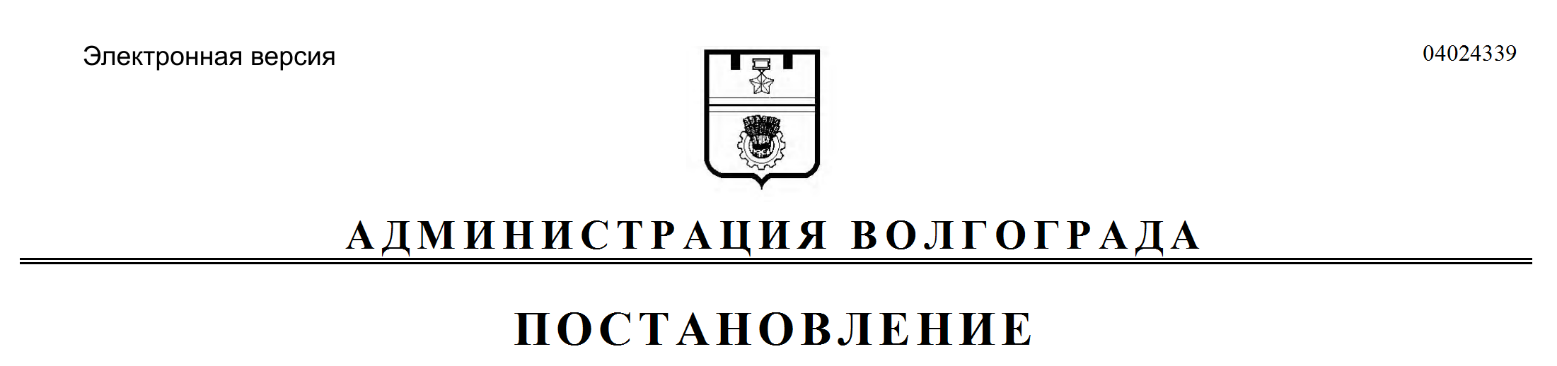 № п/пФилиалВолгограда 
ГКУ ВО «МФЦ»Часы и дни приемаАдрес12341.Филиал по работе с заявителями Дзержинского района ВолгоградаПонедельник – пятница: 
с 09.00 час. до 20.00 час., суббота: с 09.00 час. до 15.30 час.400048, Волгоград, Дзержинский район, пр-кт им. Маршала Советского Союза Г.К.Жукова, д. 1252.Филиал по работе с заявителями Советского района 
ВолгоградаПонедельник – пятница: с 09.00 час. до 20.00 час., суббота: с 09.00 час. до 15.30 час.400011, Волгоград, Советский район, ул. Даугавская, д. 412343.Филиал по работе с заявителями Красноармейского района ВолгоградаПонедельник – пятница: 
с 09.00 час. до 20.00 час., суббота: с 09.00 час. до 18.00 час., воскресенье: 
с 09.00 час. до 14.30 час. 400096, Волгоград, Красноармейский район,ул. Брестская, д. 19а4.Филиал по работе с заявителями Тракторозаводского района ВолгоградаПонедельник – пятница: 
с 09.00 час. до 20.00 час., суббота: с 09.00 час. до 18.00 час., воскресенье: 
с 09.00 час. до 14.30 час.400006, Волгоград, Тракторозаводский район, пр-кт им. В.И.Ленина, д. 2115.Филиал по работе с заявителями Центрального района ВолгоградаПонедельник – пятница: 
с 09.00 час. до 20.00 час., суббота: с 09.00 час. до 15.30 час.400066, Волгоград,Центральный район, ул. Комсомольская, д. 106.Филиал по работе с заявителями Краснооктябрьского района Волгограда (на ул. Богунской)Понедельник – пятница: с 09.00 час. до 20.00 час., суббота: с 09.00 час. до 15.30 час.400105, Волгоград,Краснооктябрьский район, ул. Богунская, д. 127.Филиал по работе с заявителями Краснооктябрьского района Волгограда (на ул. им. Бажова)Понедельник – пятница: 
с 09.00 час. до 20.00 час., суббота: с 09.00 час. до 15.30 час400040, Волгоград, Краснооктябрьский район,ул. им. Бажова, д. 118.Филиал по работе с заявителями Ворошиловского района ВолгоградаПонедельник – пятница: 
с 09.00 час. до 20.00 час., суббота: с 09.00 час. до 15.30 час.400120, Волгоград,Ворошиловский район,ул. им. милиционера Буханцева, д. 209.Филиал по работе с заявителями Кировского района 
ВолгоградаПонедельник – пятница: 
с 09.00 час. до 20.00 час., суббота: с 09.00 час. до 15.30 час.400059, Волгоград, Кировский район, ул. 64-й Армии, д. 71д№ п/пФилиал Волгограда ГКУ ВО «МФЦ»Служебный телефон1231.Филиал по работе с заявителями Дзержинского района Волгограда92-30-032.Филиал по работе с заявителями Советского района Волгограда92-30-053.Филиал по работе с заявителями Красноармейского района Волгограда92-30-061234.Филиал по работе с заявителями Тракторозаводского района Волгограда92-30-075.Филиал по работе с заявителями Центрального района Волгограда92-30-026.Филиал по работе с заявителями Краснооктябрьского района Волгограда (на ул. Богунской)92-30-087.Филиал по работе с заявителями Краснооктябрьского района Волгограда (на ул. им. Бажова)92-30-088.Филиал по работе с заявителями Ворошиловского района Волгограда97-98-079.Филиал по работе с заявителями Кировского района  Волгограда92-30-04